Муниципальное образовательное учреждение 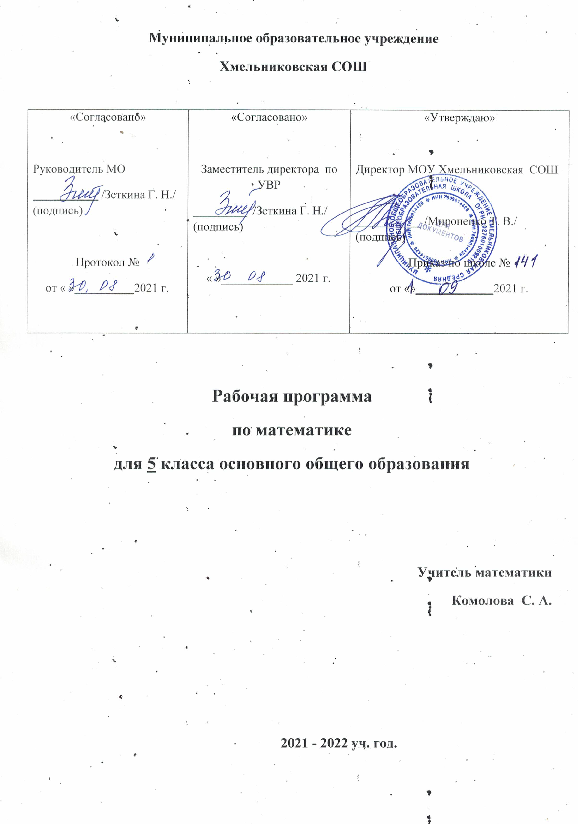 Пояснительная запискаРабочая программа по математике для учащихся 5 класса составлена на основе следующих нормативных документов и методических материалов:Федеральный государственный образовательный стандарт основного общего образования (утвержден приказом Минобрнауки РФ № 1897 от 17.12.2010) с изменениями и дополнениями от 29 декабря 2014 г., 31 декабря 2015 г.Примерные программы по учебным предметам. Математика. 5-9 классы: проект. – 3-е изд., перераб. – М.: Просвещение, 2011. – 64 с. – (Стандарты второго поколения).Примерная основная образовательная программа основного общего образования: одобрена 8 апреля 2015. Протокол от №1/15 // Реестр примерных основных общеобразовательных программ.Основная образовательная программа основного общего образования  МОУХмельниковская СОШ.Приказ Министерства Просвещения РФ от 28.12.2018 № 345 «О федеральном перечне учебников,рекомендуемых к использованию при реализации имеющих государственную аккредитацию образовательных программ начального общего, основного общего, среднего общего образования» Методическое письмо о преподавании учебного предмета «Математика» 
в общеобразовательных учреждениях Ярославской области в 2019 / 2020 уч.г.Математика: программы: 5 - 11 классы / сост.  А. Г. Мерзляк, В.Б. Полонский, М.С. Якир, Д.А. Номировский, Е.В. Буцко.. – М.: Вента-Граф, 2018. – 152 с.Сознательное овладение учащимися системой арифметических знаний и умений необходимо в повседневной жизни, для изучения смежных дисциплин и продолжения образования.Практическая значимость школьного курса математики 5 класса обусловлена тем, что объектом изучения служат количественные отношения действительного мира. Математическая подготовка необходима для понимания принципов устройства и использования современной техники, восприятия научных и технических понятий и идей. Математика — язык науки и техники. С её помощью моделируются и изучаются явления и процессы, происходящие в природе.Арифметика является одним из опорных предметов основной школы: она обеспечивает изучение других дисциплин. В первую очередь это относится к предметам естественно-научного цикла, в частности к физике. Развитие логического мышления учащихся при обучении математике в 5 классе способствует усвоению предметов гуманитарного цикла. Практические умения и навыки арифметического характера необходимы для трудовой и профессиональной подготовки школьников.Развитие у учащихся правильных представлений о сущности и происхождении арифметических абстракций, о соотношении реального и идеального, о характере отражения математической наукой явлений и процессов реального мира, о месте арифметики в системе наук и роли математического моделирования в научном познании и в практике способствует формированию научного мировоззрения учащихся, а также формированию качеств мышления, необходимых для адаптации в современном информационном обществе.Требуя от учащихся умственных и волевых усилий, концентрации внимания, активности воображения, арифметика развивает нравственные черты личности (настойчивость, целеустремленность, творческую активность, самостоятельность, ответственность, трудолюбие, дисциплину и критичность мышления) и умение аргументированно отстаивать свои взгляды и убеждения, а также способность принимать самостоятельные решения. Активное использование и решение текстовых задач на всех этапах учебного процесса развивают творческие способности школьников.Изучение математики в 5—6 классах позволяет формировать умения и навыки умственного труда: планирование своей работы, поиск рациональных путей её выполнения, критическую оценку результатов. В процессе изучения математики школьники учатся излагать свои мысли ясно и исчерпывающе, лаконично и ёмко, приобретают навыки чёткого, аккуратного и грамотного выполнения математических записей.Важнейшей задачей школьного курса арифметики является развитие логического мышления учащихся. Сами объекты математических умозаключений и принятые в арифметике правила их конструирования способствуют формированию умений обосновывать и доказывать суждения, приводить чёткие определения, развивают логическую интуицию, кратко и наглядно раскрывают механизм логических построении и учат их применению. Показывая внутреннюю гармонию математики, формируя понимание красоты и изящества математических рассуждений, арифметика вносит значительный вклад в эстетическое воспитание учащихся.Место предмета в учебном планеУчебный план МОУ Хмельниковская СОШ 2021 – 2022 уч. г. на изучение математики в 5 классе основной школы отводит 5 учебных часов в неделю, всего 170 уроков (34 учебные недели). ТРЕБОВАНИЯ К РЕЗУЛЬТАТАМ ОБУЧЕНИЯ И ОСВОЕНИЮ СОДЕРЖАНИЯ КУРСАПрограмма позволяет добиваться следующих результатов освоения образовательной программы основного общего образования:личностные:1)  ответственного отношения к учению, готовности и способности обучающихся к саморазвитию и самообразованию на основе мотивации к обучению и познанию;2)  формирования коммуникативной компетентности в общении и сотрудничестве со сверстниками, старшими и младшими в образовательной, учебно-исследовательской, творческой и других видах деятельности;3)  умения   ясно,   точно,   грамотно   излагать  свои  мысли в устной и письменной речи, понимать смысл поставленной задачи,   выстраивать  аргументацию,   приводить  примеры   и контрпримеры;4)  первоначального представления о математической науке как сфере человеческой деятельности, об этапах её развития, о её значимости для развития цивилизации;5)  критичности мышления, умения распознавать логически некорректные высказывания, отличать гипотезу от факта;6)  креативности   мышления,   инициативы,   находчивости, активности при решении арифметических задач;7)  умения контролировать процесс и результат учебной математической деятельности;8)  формирования   способности   к   эмоциональному   восприятию математических объектов, задач, решений, рассуждений;метапредметные:1)  способности самостоятельно планировать альтернативные  пути достижения целей, осознанно  выбирать наиболее эффективные способы решения  учебных  и  познавательных задач;2)  умения осуществлять контроль по образцу и вносить необходимые коррективы;3)  способности   адекватно   оценивать   правильность   или ошибочность  выполнения  учебной   задачи,  её  объективную трудность и собственные возможности её решения;4)  умения   устанавливать   причинно-следственные   связи; строить логические рассуждения, умозаключения (индуктивные, дедуктивные и по аналогии) и выводы;5)  умения  создавать, применять и  преобразовывать знаково-символические средства, модели и схемы для решения учебных и познавательных задач;6)  развития способности организовывать учебное сотрудничество и совместную деятельность с учителем и сверстниками: определять цели, распределять функции и роли участников, взаимодействовать и находить общие способы работы; умения работать в группе: находить общее решение и разрешать конфликты на основе согласования позиций и учёта интересов; слушать партнёра; формулировать, аргументировать и отстаивать своё мнение;7)  формирования учебной и общепользовательской компетентности в области использования информационно-коммуникационных технологий (ИКТ-компетентности);8)  первоначального представления об идеях и о методах математики как об универсальном языке науки и техники;9)  развития   способности   видеть  математическую   задачу в других дисциплинах, в окружающей жизни;10)  умения  находить  в различных источниках  информацию,  необходимую для  решения  математических  проблем, и представлять её в понятной  форме;  принимать решение в условиях неполной и избыточной, точной и вероятностной информации;11)  умения понимать и использовать математические средства наглядности (рисунки, чертежи, схемы и др.) для иллюстрации, интерпретации, аргументации;12)  умения выдвигать гипотезы при решении учебных задач и понимания необходимости их проверки;13)  понимания  сущности  алгоритмических предписаний и умения действовать в соответствии с предложенным алгоритмом;14)  умения самостоятельно ставить цели, выбирать и создавать алгоритмы для решения учебных математических проблем;15)  способности планировать и осуществлять деятельность, направленную на решение задач исследовательского характера;предметные:умения работать с математическим текстом (структурирование, извлечение необходимой информации), точно и грамотно выражать свои мысли в устной и письменной речи, применяя математическую терминологию и символику, использовать различные языки математики (словесный, символический, графический), развития способности обосновывать суждения, проводить классификацию;2)  владения   базовым   понятийным   аппаратом:    иметь представление о числе, дроби, процентах, об основных геометрических объектах (точка, прямая, ломаная, угол, многоугольник,  многогранник,  круг,  окружность), формирования представлений о статистических закономерностях в реальном мире и различных способах их изучения;3)  умения выполнять арифметические преобразования рациональных выражений, применять их для решения учебных математических задач и задач, возникающих в смежных учебных предметах;4)  умения    пользоваться    изученными    математическими формулами;5)  знания основных способов представления и анализа статистических данных; умения решать задачи с помощью перебора всех возможных вариантов;6)  умения применять изученные понятия, результаты и методы при решении задач из различных разделов курса, в том числе задач, не сводящихся к непосредственному применению известных алгоритмов.Содержание курсаАРИФМЕТИКАНатуральные числа. Ряднатуральных чисел. Десятичная запись натуральных чисел. Округление натуральных чисел. Координатный луч.Сравнение натуральных чисел. Арифметические действия с натуральными числами. Свойства арифметических действий. Деление с остатком. Понятие о степени с натуральным показателем. Квадрат и куб числа. Решение текстовых задач арифметическими способами. Дроби. Обыкновенные дроби. Основное свойство дроби. Нахождение части от целого и целого по его части. Правильные и неправильные дроби. Смешанные числа.Сравнение обыкновенных дробей и смешанных чисел. Арифметические действия с обыкновенными дробями и смешанными числами. Десятичные дроби. Сравнение  и округление десятичных дробей. Арифметические действия с десятичными дробями. Прикидки результатов вычислений. Представление десятичной дроби в виде обыкновенной дроби и обыкновенной в виде десятичной. Проценты. Нахождение процентов от величины и величины по её процентам. Решение текстовых задач арифметическими способами.Величины. Зависимости между величинами. Единицы измерения длины, площади, объёма, массы, времени, скорости.Примеры зависимостей между величинами. Представление зависимостей в виде формул. Вычисления по формулам. Решение текстовых задач арифметическими способами.ЭЛЕМЕНТЫ АЛГЕБРЫЧисловые и буквенные выражения. Уравнения.Числовые выражения, значение числового выражения. Порядок действий в числовых выражениях, использование скобок. Использование букв для обозначения чисел; для записи свойств арифметических действий. Буквенные выражения (выражения с переменными). Числовое значение буквенного выражения. Уравнение, корень уравнения. Нахождение неизвестных компонентов арифметических действий. ЭЛЕМЕНТЫ СТАТИСТИКИ. ВЕРОЯТНОСТЬ. КОМБИНАТОРИКА.Представление данных в виде таблиц.Среднее арифметическое. Среднее значение величины.Решение комбинаторных задач.НАГЛЯДНАЯ ГЕОМЕТРИЯГеометрические фигуры. Измерения геометрических величин.Отрезок. Построение отрезка. Длина отрезка, ломаной. Измерение длины отрезка, построение отрезка заданной длины. Периметр многоугольника. Плоскость. Прямая. Луч. Угол. Вилы углов. Градусная мера угла. Измерение и построение углов с помощью транспортира.Прямоугольник, квадрат. Треугольник, виды треугольников. Равенство фигур. Понятие и свойства площади фигуры; единицы измерения площади. Площадь прямоугольника, квадрата. Ось симметрии фигуры. Наглядные представления о пространственных фигурах: куб, прямоугольный параллелепипед, пирамида. Изображение пространственных фигур. Примеры развёрток многогранников. Понятие и свойства объёма; единицы объёма. Объём прямоугольного параллелепипеда, куба. МАТЕМАТИКА В ИСТОРИЧЕСКОМ РАЗВИТИИРимская система счисления. Позиционные системы счисления. Обозначение цифр в Древней Руси. Старинные меры длины. Метрическая система мер в России, в Европе. История формирования понятия числа: натуральные числа, дроби. Старинные системы записи чисел. Дроби в Вавилоне, Египте, Риме, на Руси. Открытие десятичных дробей. Десятичные дроби и метрическая система мер. Л.Ф. Магницкий. ПЛАНИРУЕМЫЕРЕЗУЛЬТАТЫИЗУЧЕНИЯ КУРСА МАТЕМАТИКИ В 5 КЛАССЕЭЛЕМЕНТЫТЕОРИИМНОЖЕСТВ ИМАТЕМАТИЧЕСКОЙ ЛОГИКИУченик научится:Оперировать на базовом уровне понятиями: множество, элемент множества, принадлежность;В повседневной жизни и при изучении других предметов:распознавать логически некорректные высказыванияУченик получит возможность научиться:Оперировать понятиями: множество, характеристики множества, элемент множества, пустое, конечное и бесконечное множество, подмножество, принадлежность, определять принадлежность элемента множеству, объединению и пересечению множеств; задавать множество с помощью перечисления элементов, словесного описания.В повседневной жизни и при изучении других предметов:распознавать логически некорректные высказывания; строить цепочки умозаключений на основе использования правил логикиЧИСЛАУченик научится:Оперировать на базовом уровне понятиями: натуральное число, обыкновенная дробь, десятичная дробь, смешанное число;использовать свойства чисел и правила действий с рациональными числами при выполнении вычислений;выполнять округление рациональных чисел в соответствии с правилами;сравнивать рациональные числа.В повседневной жизни и при изучении других предметов:оценивать результаты вычислений при решении практических задач;выполнять сравнение чисел в реальных ситуациях;составлять числовые выражения при решении практических задач и задач из других учебных предметовУченик получит возможность научиться:Оперировать понятиями: натуральное число, множество натуральных чисел, обыкновенная дробь, десятичная дробь, смешанное число, геометрическая интерпретация натуральных, рациональных чисел;понимать и объяснять смысл позиционной записи натурального числа;выполнять вычисления, в том числе с использованием приёмов рациональных вычислений, обосновывать алгоритмы выполнения действий;выполнять округление рациональных чисел с заданной точностью;упорядочивать числа, записанные в виде обыкновенных и десятичных дробей;В повседневной жизни и при изучении других предметов:применять правила приближенных вычислений при решении практических задач и решении задач других учебных предметов;выполнять сравнение результатов вычислений при решении практических задач, в том числе приближенных вычислений;составлять числовые выражения и оценивать их значения при решении практических задач и задач из других учебных предметовУРАВНЕНИЯ И НЕРАВЕНСТВАУченик получит возможность научиться:Оперировать понятиями: равенство, числовое равенство, уравнение, корень уравнения, решение уравнения, числовое неравенствоСТАТИСТИКА И ТЕОРИЯ ВЕРОЯТНОСТЕЙУченик научится:Представлять данные в виде таблиц;читать информацию, представленную в виде таблицы.Ученик получит возможность:Оперировать понятиями: таблицы данных, среднее арифметическое, извлекать, информацию, представленную в таблицах;составлять таблицы на основе данных.В повседневной жизни и при изучении других предметов:извлекать, интерпретировать и преобразовывать информацию, представленную в таблицах, отражающую свойства и характеристики реальных процессов и явленийТЕКСТОВЫЕ ЗАДАЧИУченик научится:Решать несложные сюжетные задачи разных типов на все арифметические действия;строить модель условия задачи (в виде таблицы, схемы, рисунка), в которой даны значения двух из трёх взаимосвязанных величин, с целью поиска решения задачи;осуществлять способ поиска решения задачи, в котором рассуждение строится от условия к требованию или от требования к условию;составлять план решения задачи; выделять этапы решения задачи;интерпретировать вычислительные результаты в задаче, исследовать полученное решение задачи;знать различие скоростей объекта в стоячей воде, против течения и по течению реки;решать задачи на нахождение части числа и числа по его части;решать задачи разных типов (на работу, на покупки, на движение), связывающих три величины, выделять эти величины и отношения между ними;находить процент от числа, число по проценту от него, находить процентное отношение двух чисел, находить процентное снижение или процентное повышение величины;решать несложные логические задачи методом рассуждений.В повседневной жизни и при изучении других предметов:выдвигать гипотезы о возможных предельных значениях искомых величин в задаче (делать прикидку)Ученик получит возможность научиться:Решать простые и сложные задачи разных типов, а также задачи повышенной трудности;использовать разные краткие записи как модели текстов сложных задач для построения поисковой схемы и решения задач;знать и применять оба способа поиска решения задач (от требования к условию и от условия к требованию);моделировать рассуждения при поиске решения задач с помощью граф-схемы;выделять этапы решения задачи и содержание каждого этапа;интерпретировать вычислительные результаты в задаче, исследовать полученное решение задачи;анализировать всевозможные ситуации взаимного расположения двух объектов и изменение их характеристик при совместном движении (скорость, время, расстояние) при решении задач на движение двух объектов как в одном, так и в противоположных направлениях;исследовать всевозможные ситуации при решении задач на движение по реке, рассматривать разные системы отсчёта;решать разнообразные задачи «на части», решать и обосновывать свое решение задач (выделять математическую основу) на нахождение части числа и числа по его части на основе конкретного смысла дроби;осознавать и объяснять идентичность задач разных типов, связывающих три величины (на работу, на покупки, на движение); выделять эти величины и отношения между ними, применять их при решении задач, конструировать собственные задачи указанных типов.В повседневной жизни и при изучении других предметов:выделять при решении задач характеристики рассматриваемой в задаче ситуации, отличные от реальных (те, от которых абстрагировались), конструировать новые ситуации с учётом этих характеристик, в частности, при решении задач на концентрации, учитывать плотность вещества;решать и конструировать задачи на основе рассмотрения реальных ситуаций, в которых не требуется точный вычислительный результат;решать задачи на движение по реке, рассматривая разные системы отсчетаНАГЛЯДНАЯ ГЕОМЕТРИЯ. ГЕОМЕТРИЧЕСКИЕ ФИГУРЫУченик научится:Оперировать на базовом уровне понятиями: фигура,точка, отрезок, прямая, луч, ломаная, угол, многоугольник, треугольник и четырёхугольник, прямоугольник и квадрат, прямоугольный параллелепипед. Изображать изучаемые фигуры от руки и с помощью линейки.В повседневной жизни и при изучении других предметов:решать практические задачи с применением простейших свойств фигурУченик получит возможность научиться:Извлекать, интерпретировать и преобразовывать информацию о геометрических фигурах, представленную на чертежах;изображать изучаемые фигуры от руки и с помощью компьютерных инструментовИЗМЕРЕНИЯ И ВЫЧИСЛЕНИЯУченик научится:Выполнять измерение длин, расстояний, величин углов, с помощью инструментов для измерений длин и углов;вычислять площади прямоугольников. В повседневной жизни и при изучении других предметов:вычислять расстояния на местности в стандартных ситуациях, площади прямоугольников;выполнять простейшие построения и измерения на местности, необходимые в реальной жизниУченик получит возможность научиться:Выполнять измерение длин, расстояний, величин углов, с помощью инструментов для измерений длин и углов;вычислять площади прямоугольников, квадратов, объёмы прямоугольных параллелепипедов, кубов.В повседневной жизни и при изучении других предметов:вычислять расстояния на местности в стандартных ситуациях, площади участков прямоугольной формы, объёмы комнат;выполнять простейшие построения на местности, необходимые в реальной жизни; оценивать размеры реальных объектов окружающего мираИСТОРИЯ МАТЕМАТИКИУченик научится:Описывать отдельные выдающиеся результаты, полученные в ходе развития математики как науки;знать примеры математических открытий и их авторов, в связи с отечественной и всемирной историейУченик получит возможность научиться:Характеризовать вклад выдающихся математиков в развитие математики и иных научных областейТЕМАТИЧЕСКОЕ ПЛАНИРОВАНИЕКАЛЕНДАРНО-ТЕМАТИЧЕСКОЕ ПЛАНИРОВАНИЕУчебно-методический комплектМатематика: 5 класс: учебник для учащихся общеобразовательных организаций / А.Г. Мерзляк, В.Б. Полонский, М.С. Якир. - М.: Вентана-Граф, 2018Математика: 5 класс: методическое пособие/ Е.В. Буцко, А.Г. Мерзляк, В.Б. Полонский и д.р.. - М.: Вентана-Граф, 2018Математика: дидактические материалы: 5 класс: пособие для учащихся общеобразовательных организаций / А.Г. Мерзляк, В.Б. Полонский, Е.М. Рабинович, М.С. Якир. - М.: Вентана-Граф, 2018Тесты по математике: 5 класс6 к учебнику А.Г. Мерзляка и др. «Математика. 5 класс». / Т.М. Ерина. – М.: Издательство «Экзамен», 2018№ТемаКол-во часовИз них к/рХарактеристика основных видов деятельности ученика (на уровне универсальных учебных действий)1Натуральные числаРяд натуральных чиселЦифры. Десятичная запись натуральных чиселОтрезок. Длина отрезкаПлоскость. Прямая. Луч Шкала. Координатный лучСравнение натуральных чиселПовторение и систематизация учебного материалаКонтрольная работа № 120234333111Описывать свойства натурального ряда. Читать и записывать натуральные числа, сравнивать и упорядочивать их.Распознавать на чертежах, рисунках, в окружающем мире отрезок, прямую, луч, плоскость. приводить модели этих фигур. Измерять длины отрезков. Строить отрезок заданной длины. решать задачи на нахождение длин отрезков. выражать одни единицы длин через другие. Приводить примеры приборов со шкалами.Строить на координатном луче точку с заданной координатой, определять координату точки.2Сложение и вычитание натуральных чиселСложение натуральных чисел. Свойства сложенияВычитание натуральных чиселЧисловые и буквенные выражения. Формулы Контрольная работа № 2УравнениеУгол. Обозначение угловВиды углов. Измерение угловМногоугольники. Равные фигурыТреугольник и его видыПрямоугольник. Ось симметрии фигурыПовторение и систематизация учебного материалаКонтрольная работа № 3334531325233112Формулировать свойства сложения и вычитания натуральных чисел, записывать эти свойства в виде формул. Приводить примеры числовых и буквенных выражений, формул. Составлять числовые и буквенные выражения по условию задачи. Решать уравнения на основании зависимостей между компонентами действий сложения и вычитания. Решать текстовые задачи с помощью составления уравнений.Распознавать на чертежах и рисунках углы, многоугольники, в частности треугольники, прямоугольники. Распознавать в окружающем мире модели этих фигур.С помощью транспортира измерять градусные меры углов, строить углы заданной градусной меры, строить биссектрису данного угла. Классифицировать углы. Классифицировать треугольники по количеству равных сторон и по видам их углов. Описывать свойства прямоугольника.Находить с помощью формул периметры прямоугольника и квадрата. Решать задачи на нахождение периметров прямоугольника и квадрата, градусной меры углов.Строить логическую цепочку рассуждений, сопоставлять полученный результат с условием задачи.Распознавать фигуры, имеющие ось симметрии.3Умножение и деление натуральных чиселУмножение. Переместительное свойство умноженияСочетательное и распределительное свойства умноженияДелениеДеление с остаткомСтепень числаКонтрольная работа № 4Площадь. Площадь прямоугольникаПрямоугольный параллелепипед. ПирамидаОбъем прямоугольного параллелепипедаКомбинаторные задачиПовторение и систематизация учебного материалаКонтрольная работа № 5374373214343212Формулировать свойства умножения и деления натуральных чисел, записывать эти свойства в виде формул. Решать уравнения на основании зависимостей между компонентами арифметических действий.Находить остаток при делении натуральных чисел. По заданному основанию и показателю степени находить значение степени числа.Находить площади прямоугольника и квадрата с помощью формул. Выражать одни единицы площади через другие.Распознавать на чертежах и рисунках прямоугольный параллелепипед, пирамиду.  Распознавать в окружающем мире модели этих фигур. Изображать развертки  прямоугольного параллелепипеда и пирамиды.Находить объемы прямоугольного параллелепипеда и куба с помощью формул. Выражать одни единицы объема через другие.Решать комбинаторные задачи с помощью перебора вариантов.4Обыкновенные дробиПонятие обыкновенной дробиПравильные и неправильные дроби. Сравнение дробейСлоение и вычитание дробей с одинаковыми знаменателямиДроби и деление натуральных чиселСмешанные числаПовторение и систематизация учебного материалаКонтрольная работа № 61853215111Распознавать обыкновенную дробь, правильные и неправильные дроби, смешанные числа. Читать и записывать обыкновенные дроби, смешанные числа. Сравнивать обыкновенные дроби с равными знаменателями. Складывать и вычитать обыкновенные дроби с равными знаменателями. Преобразовывать неправильную дробь в смешанное число, смешанное число в неправильную дробь. уметь записывать результат деления двух натуральных чисел в виде обыкновенной дроби.5Десятичные дробиПредставление о десятичных дробяхСравнение десятичных дробейОкругление чисел. Прикидки Сложение и вычитание десятичных дробейКонтрольная работа № 7Умножение десятичных дробейДеление десятичных дробейКонтрольная работа № 8Среднее арифметическое. Среднее значение величиныПроценты. Нахождение процентов от числаНахождение числа по его процентамПовторение и систематизация учебного материалаКонтрольная работа № 94843361791344213Распознавать, читать и записывать десятичные дроби. Называть разряды десятичных знаков в записи десятичных дробей. Сравнивать десятичные дроби. Округлять десятичные дроби и натуральные числа. выполнять прикидку результатов вычислений. Выполнять арифметические действия над десятичными дробями. Находить среднее арифметическое нескольких чисел. Приводить примеры средних значений величины. Разъяснять, что такое "один процент". Представлять проценты в виде десятичных дробей и десятичные дроби в виде процентов. Находить процент от числа и число по его процентам.6Повторение и систематизация учебного материалаУпражнения для повторения курса 5 классаКонтрольная работа № 10. Итоговая 191811№ урока№ пунктаТема урокаТема урокаДатаПримечаниеГлава I. Натуральные числа(20 ч)Глава I. Натуральные числа(20 ч)Глава I. Натуральные числа(20 ч)Глава I. Натуральные числа(20 ч)§ 1. Ряд натуральных чисел (2 ч)§ 1. Ряд натуральных чисел (2 ч)§ 1. Ряд натуральных чисел (2 ч)11Ряд натуральных чиселРяд натуральных чисел2.092.0921Применение свойств натурального рядаПрименение свойств натурального ряда3.093.09§ 2. Цифры. Десятичная запись натуральных чисел (3 ч)§ 2. Цифры. Десятичная запись натуральных чисел (3 ч)§ 2. Цифры. Десятичная запись натуральных чисел (3 ч)32Цифры. Десятичная система счисленияЦифры. Десятичная система счисления6.096.0942Десятичная запись натуральных чисел. Как считали в старинуДесятичная запись натуральных чисел. Как считали в старину7.097.0952Представление числа в виде разрядных слагаемых. «Числа-великаны»Представление числа в виде разрядных слагаемых. «Числа-великаны»8.098.09§ 3.Отрезок. Длина отрезка (4 ч)§ 3.Отрезок. Длина отрезка (4 ч)§ 3.Отрезок. Длина отрезка (4 ч)63Отрезок. Длина отрезкаОтрезок. Длина отрезка9.099.0973Решение задач на вычисление длин отрезковРешение задач на вычисление длин отрезков10.0910.0983Ломаная Ломаная 13.0913.0993Отрезок. Длина отрезка. Ломаная. От локтей и ладоней к метрической системеОтрезок. Длина отрезка. Ломаная. От локтей и ладоней к метрической системе14.0914.09§ 4. Плоскость. Прямая. Луч (3 ч)§ 4. Плоскость. Прямая. Луч (3 ч)§ 4. Плоскость. Прямая. Луч (3 ч)1044Плоскость. Прямая. Луч15.0915.091144Взаимное расположение прямых, лучей и отрезков на плоскости16.0916.081244Решение задач по теме «Плоскость. Прямая. Луч». О льняной нити и линиях17.0917.0913Диагностическая контрольная работа за курс начальной школыДиагностическая контрольная работа за курс начальной школыДиагностическая контрольная работа за курс начальной школы20.0920.09§ 5. Шкала. Координатный луч (3 ч)§ 5. Шкала. Координатный луч (3 ч)§ 5. Шкала. Координатный луч (3 ч)1455Шкалы и их применение21.0921.091555Координатный луч22.0922.091655Координата точки23.0923.09§ 6. Сравнение натуральных чисел (3 ч)§ 6. Сравнение натуральных чисел (3 ч)§ 6. Сравнение натуральных чисел (3 ч)176Сравнение натуральных чиселСравнение натуральных чисел24.0924.09186Чтение и запись двойных неравенствЧтение и запись двойных неравенств27.0927.09196Способы сравнения натуральных чиселСпособы сравнения натуральных чисел28.0928.0920Повторение и систематизация учебного материала по теме «Натуральные числа»Повторение и систематизация учебного материала по теме «Натуральные числа»29.0929.0921Контрольная работа № 1 по теме «Натуральные числа»Контрольная работа № 1 по теме «Натуральные числа»Контрольная работа № 1 по теме «Натуральные числа»30.0930.09Глава II. Сложение и вычитание натуральных чисел (33 ч)Глава II. Сложение и вычитание натуральных чисел (33 ч)Глава II. Сложение и вычитание натуральных чисел (33 ч)Глава II. Сложение и вычитание натуральных чисел (33 ч)§ 7. Сложение натуральных чисел. Свойства сложения  (4 ч)§ 7. Сложение натуральных чисел. Свойства сложения  (4 ч)§ 7. Сложение натуральных чисел. Свойства сложения  (4 ч)227Сложение натуральных чиселСложение натуральных чисел1.101.10237Свойства сложенияСвойства сложения4.104.10247Применение свойств сложения Применение свойств сложения 5.105.10257Решение упражнений по теме "Сложение натуральных чисел и его свойства"Решение упражнений по теме "Сложение натуральных чисел и его свойства"6.106.10§ 8. Вычитание натуральных чисел (5 ч)§ 8. Вычитание натуральных чисел (5 ч)§ 8. Вычитание натуральных чисел (5 ч)268Вычитание натуральных чиселВычитание натуральных чисел7.107.10278Решение текстовых задач арифметическим способомРешение текстовых задач арифметическим способом8.108.10288Решение текстовых задачРешение текстовых задач11.1011.10298Правила вычитания натуральных чиселПравила вычитания натуральных чисел12.1012.10308Решение упражнений по теме "Вычитание"Решение упражнений по теме "Вычитание"13.1013.10§ 9. Числовые и буквенные выражения. Формулы (3 ч)§ 9. Числовые и буквенные выражения. Формулы (3 ч)§ 9. Числовые и буквенные выражения. Формулы (3 ч)319Числовые и буквенные выражения. ФормулыЧисловые и буквенные выражения. Формулы14.1014.10329Чтение и запись буквенных выражений. Значение выраженияЧтение и запись буквенных выражений. Значение выражения15.10339Решение задач на составление буквенных выражений. Язык, понятный всемРешение задач на составление буквенных выражений. Язык, понятный всем18.1034Контрольная работа № 2 по теме «Сложение и вычитание натуральных чисел.Числовые и буквенные выражения. Формулы»Контрольная работа № 2 по теме «Сложение и вычитание натуральных чисел.Числовые и буквенные выражения. Формулы»Контрольная работа № 2 по теме «Сложение и вычитание натуральных чисел.Числовые и буквенные выражения. Формулы»19.10§ 10. Уравнение (3 ч)§ 10. Уравнение (3 ч)§ 10. Уравнение (3 ч)3510Уравнение и его кореньУравнение и его корень3610Решение уравнений на основании зависимостей между компонентами действий сложения и вычитания.Решение уравнений на основании зависимостей между компонентами действий сложения и вычитания.3710Решение текстовых задачи с помощью составления уравненийРешение текстовых задачи с помощью составления уравнений§ 11. Угол. Обозначение углов (2 ч)§ 11. Угол. Обозначение углов (2 ч)§ 11. Угол. Обозначение углов (2 ч)3811Угол. Обозначение угловУгол. Обозначение углов3911Равные углы. Биссектриса углаРавные углы. Биссектриса угла§ 12. Виды углов. Измерение углов (5 ч)§ 12. Виды углов. Измерение углов (5 ч)§ 12. Виды углов. Измерение углов (5 ч)4012Виды углов. Измерение угловВиды углов. Измерение углов4112Построение углов с помощью транспортираПостроение углов с помощью транспортира4212Измерение и построение углов с помощью транспортираИзмерение и построение углов с помощью транспортира4312Решение задач на нахождение градусной меры углаРешение задач на нахождение градусной меры угла4412Решение геометрических задачРешение геометрических задач§ 13. Многоугольники. Равные фигуры (2 ч)§ 13. Многоугольники. Равные фигуры (2 ч)§ 13. Многоугольники. Равные фигуры (2 ч)4513МногоугольникиМногоугольники4613Равные фигурыРавные фигуры§ 14.Треугольник и его виды (3 ч)§ 14.Треугольник и его виды (3 ч)§ 14.Треугольник и его виды (3 ч)4714Треугольник и его видыТреугольник и его виды4814Решение задач на нахождение элементов равнобедренного и равностороннего треугольниковРешение задач на нахождение элементов равнобедренного и равностороннего треугольников4914Построение треугольниковПостроение треугольников§ 15. Прямоугольник. Ось симметрии фигуры (3 ч)§ 15. Прямоугольник. Ось симметрии фигуры (3 ч)§ 15. Прямоугольник. Ось симметрии фигуры (3 ч)5015ПрямоугольникПрямоугольник5115Ось симметрии фигурыОсь симметрии фигуры5215Решение задач на нахождение периметров прямоугольника и квадратаРешение задач на нахождение периметров прямоугольника и квадрата53Повторение и систематизация учебного материала по теме «Сложение и вычитание натуральных чисел»Повторение и систематизация учебного материала по теме «Сложение и вычитание натуральных чисел»54Контрольная работа № 3 по теме «Уравнение. Угол. Многоугольники»Контрольная работа № 3 по теме «Уравнение. Угол. Многоугольники»Контрольная работа № 3 по теме «Уравнение. Угол. Многоугольники»Глава III. Умножение и деление натуральных чисел (37 ч)Глава III. Умножение и деление натуральных чисел (37 ч)Глава III. Умножение и деление натуральных чисел (37 ч)Глава III. Умножение и деление натуральных чисел (37 ч)§ 16. Умножение. Переместительное свойство умножения (4 ч)§ 16. Умножение. Переместительное свойство умножения (4 ч)§ 16. Умножение. Переместительное свойство умножения (4 ч)§ 16. Умножение. Переместительное свойство умножения (4 ч)5516Умножение многозначных чиселУмножение многозначных чисел5616Переместительное свойство умноженияПереместительное свойство умножения5716Решение задач на движениеРешение задач на движение5816Решение текстовых задач арифметическими способамиРешение текстовых задач арифметическими способами§ 17.Сочетательное и распределительное свойства умножения (3 ч)§ 17.Сочетательное и распределительное свойства умножения (3 ч)§ 17.Сочетательное и распределительное свойства умножения (3 ч)5917Сочетательное свойство умноженияСочетательное свойство умножения6017Распределительное свойство умноженияРаспределительное свойство умножения6117Применение сочетательного и распределительного свойств умноженияПрименение сочетательного и распределительного свойств умножения§ 18. Деление (7 ч)§ 18. Деление (7 ч)§ 18. Деление (7 ч)6218Деление натуральных чиселДеление натуральных чисел6318Деление натурального числа на 10, 100, 1000 и т.д.Деление натурального числа на 10, 100, 1000 и т.д.6418Нахождение значений числовых выраженийНахождение значений числовых выражений6518Решение текстовых задач арифметическим способомРешение текстовых задач арифметическим способом6618Деление. Решение уравненийДеление. Решение уравнений6718Решение текстовых задач с помощью уравненийРешение текстовых задач с помощью уравнений6818Решение уравнений и текстовых задачРешение уравнений и текстовых задач§ 19. Деление с остатком (3 ч)§ 19. Деление с остатком (3 ч)§ 19. Деление с остатком (3 ч)6919Деление с остаткомДеление с остатком7019Связь между компонентами действия деления с остаткомСвязь между компонентами действия деления с остатком7119Решение текстовых задач на деление с остаткомРешение текстовых задач на деление с остатком§ 20. Степень числа (2 ч)§ 20. Степень числа (2 ч)§ 20. Степень числа (2 ч)7220Степень числаСтепень числа7320Нахождение значения выражения, содержащего степеньНахождение значения выражения, содержащего степень74Контрольная работа № 4 по теме «Умножение и деление натуральных чисел. Свойства умножения »Контрольная работа № 4 по теме «Умножение и деление натуральных чисел. Свойства умножения »Контрольная работа № 4 по теме «Умножение и деление натуральных чисел. Свойства умножения »§ 21. Площадь. Площадь прямоугольника (4ч)§ 21. Площадь. Площадь прямоугольника (4ч)§ 21. Площадь. Площадь прямоугольника (4ч)7521Площадь. Площадь прямоугольникаПлощадь. Площадь прямоугольника7621Выражение одних единиц площади через другиеВыражение одних единиц площади через другие7721Применение формул площади прямоугольника и площади квадратаПрименение формул площади прямоугольника и площади квадрата7821Решение текстовых задач Решение текстовых задач § 22.Прямоугольный параллелепипед. Пирамида (3 ч)§ 22.Прямоугольный параллелепипед. Пирамида (3 ч)§ 22.Прямоугольный параллелепипед. Пирамида (3 ч)7922Прямоугольный параллелепипедПрямоугольный параллелепипед8022Применение формулы площади поверхности прямоугольного параллелепипедаПрименение формулы площади поверхности прямоугольного параллелепипеда8122ПирамидаПирамида§ 23.Объем прямоугольного параллелепипеда (4 ч)§ 23.Объем прямоугольного параллелепипеда (4 ч)§ 23.Объем прямоугольного параллелепипеда (4 ч)8223Объем фигурыОбъем фигуры8323Объем прямоугольного параллелепипедаОбъем прямоугольного параллелепипеда8423Нахождение объема прямоугольного параллелепипеда и кубаНахождение объема прямоугольного параллелепипеда и куба8523Применение формул объема прямоугольного параллелепипеда и кубаПрименение формул объема прямоугольного параллелепипеда и куба§ 24. Комбинаторные задачи (3 ч)§ 24. Комбинаторные задачи (3 ч)§ 24. Комбинаторные задачи (3 ч)8624Комбинаторные задачиКомбинаторные задачи8724Решение комбинаторных задач способом перебора возможных вариантовРешение комбинаторных задач способом перебора возможных вариантов8824Решение комбинаторных задачРешение комбинаторных задач89Повторение и систематизация учебного материала по теме «Площадь прямоугольника»Повторение и систематизация учебного материала по теме «Площадь прямоугольника»90Повторение и систематизация учебного материала по теме «Прямоугольный параллелепипед и его объем. Комбинаторные задачи»Повторение и систематизация учебного материала по теме «Прямоугольный параллелепипед и его объем. Комбинаторные задачи»91Контрольная работа № 5 по теме «Площадь прямоугольника. Прямоугольный параллелепипед и его объем. Комбинаторные задачи»Контрольная работа № 5 по теме «Площадь прямоугольника. Прямоугольный параллелепипед и его объем. Комбинаторные задачи»Контрольная работа № 5 по теме «Площадь прямоугольника. Прямоугольный параллелепипед и его объем. Комбинаторные задачи»Глава IV. Обыкновенные дроби (18 ч)Глава IV. Обыкновенные дроби (18 ч)Глава IV. Обыкновенные дроби (18 ч)Глава IV. Обыкновенные дроби (18 ч)§ 25. Понятие обыкновенной дроби (5 ч)§ 25. Понятие обыкновенной дроби (5 ч)§ 25. Понятие обыкновенной дроби (5 ч)9225Понятие обыкновенной дробиПонятие обыкновенной дроби9325Нахождение дроби от числаНахождение дроби от числа9425Решение задач на нахождение дроби от числаРешение задач на нахождение дроби от числа9525Нахождение числа по значению его дробиНахождение числа по значению его дроби9625Решение задач на нахождение дроби от числа и числа по значению его дроби. «Попасть в дроби»Решение задач на нахождение дроби от числа и числа по значению его дроби. «Попасть в дроби»§ 26.Правильные и неправильные дроби. Сравнение дробей (3 ч)§ 26.Правильные и неправильные дроби. Сравнение дробей (3 ч)§ 26.Правильные и неправильные дроби. Сравнение дробей (3 ч)9726Правильные и неправильные дробиПравильные и неправильные дроби9826Сравнение дробейСравнение дробей9926Правильные и неправильные дроби. Сравнение дробейПравильные и неправильные дроби. Сравнение дробей§ 27.Сложение и вычитание дробей с одинаковыми знаменателями (2 ч)§ 27.Сложение и вычитание дробей с одинаковыми знаменателями (2 ч)§ 27.Сложение и вычитание дробей с одинаковыми знаменателями (2 ч)10027Сложение и вычитание дробей с одинаковыми знаменателямиСложение и вычитание дробей с одинаковыми знаменателями10127Решение уравнений и текстовых задач Решение уравнений и текстовых задач § 28.Дроби и деление натуральных чисел (1 ч)§ 28.Дроби и деление натуральных чисел (1 ч)§ 28.Дроби и деление натуральных чисел (1 ч)10228Дроби и деление натуральных чиселДроби и деление натуральных чисел§ 29. Смешанные числа (5 ч)§ 29. Смешанные числа (5 ч)§ 29. Смешанные числа (5 ч)10329Смешанные числаСмешанные числа10429Сложение и вычитание смешанных чиселСложение и вычитание смешанных чисел10529Решение уравнений с использованием смешанных чиселРешение уравнений с использованием смешанных чисел10629Сравнение смешанных чиселСравнение смешанных чисел10729Решение упражнений по теме «Смешанные числа»Решение упражнений по теме «Смешанные числа»108Повторение и систематизация учебного материала по теме «Обыкновенные дроби»Повторение и систематизация учебного материала по теме «Обыкновенные дроби»109Контрольная работа № 6 по теме«Обыкновенные дроби»Контрольная работа № 6 по теме«Обыкновенные дроби»Контрольная работа № 6 по теме«Обыкновенные дроби»Глава V. Десятичные дроби (48 ч)Глава V. Десятичные дроби (48 ч)Глава V. Десятичные дроби (48 ч)Глава V. Десятичные дроби (48 ч)§ 30. Представление о десятичных дробях(4 ч)§ 30. Представление о десятичных дробях(4 ч)§ 30. Представление о десятичных дробях(4 ч)11030Представление о десятичных дробяхПредставление о десятичных дробях11130Чтение и запись десятичных дробей. От шестидесятеричных к десятичным дробямЧтение и запись десятичных дробей. От шестидесятеричных к десятичным дробям11230Запись именованных чисел в виде десятичных дробейЗапись именованных чисел в виде десятичных дробей11330Десятичные дроби на координатном лучеДесятичные дроби на координатном луче§ 31.Сравнение десятичных дробей (3 ч)§ 31.Сравнение десятичных дробей (3 ч)§ 31.Сравнение десятичных дробей (3 ч)11431Сравнение десятичных дробейСравнение десятичных дробей11531Свойство десятичной дробиСвойство десятичной дроби11631Правила сравнения десятичных дробейПравила сравнения десятичных дробей§ 32.Округление чисел. Прикидки (3 ч)§ 32.Округление чисел. Прикидки (3 ч)§ 32.Округление чисел. Прикидки (3 ч)11732Округление десятичной дроби до заданного разрядаОкругление десятичной дроби до заданного разряда11832Округление натурального числа до заданного разрядаОкругление натурального числа до заданного разряда11932Прикидки Прикидки § 33.Сложение и вычитание десятичных дробей (6 ч)§ 33.Сложение и вычитание десятичных дробей (6 ч)§ 33.Сложение и вычитание десятичных дробей (6 ч)12033Сложение десятичных дробейСложение десятичных дробей12133Вычитание десятичных дробейВычитание десятичных дробей12233Сложение и вычитание десятичных дробейСложение и вычитание десятичных дробей12333Применение свойств сложения в вычислениях с десятичными дробямиПрименение свойств сложения в вычислениях с десятичными дробями12433Упрощение выраженийУпрощение выражений12533Решение текстовых задач, содержащих десятичные дробиРешение текстовых задач, содержащих десятичные дроби126Контрольная работа № 7 по теме «Понятие о десятичной дроби. Сравнение, округление, сложение и вычитание десятичных дробей»Контрольная работа № 7 по теме «Понятие о десятичной дроби. Сравнение, округление, сложение и вычитание десятичных дробей»Контрольная работа № 7 по теме «Понятие о десятичной дроби. Сравнение, округление, сложение и вычитание десятичных дробей»§ 34. Умножение десятичных дробей (7ч)§ 34. Умножение десятичных дробей (7ч)§ 34. Умножение десятичных дробей (7ч)12734Умножение десятичной дроби на 10, 100, 1000 и т.д.Умножение десятичной дроби на 10, 100, 1000 и т.д.12834Умножение десятичных дробейУмножение десятичных дробей12934Применение свойств умноженияПрименение свойств умножения13034Решение текстовых задач, содержащих десятичные дробиРешение текстовых задач, содержащих десятичные дроби13134Нахождение значений выражений, содержащих десятичные дробиНахождение значений выражений, содержащих десятичные дроби13234Упрощение выражений, содержащих десятичные дробиУпрощение выражений, содержащих десятичные дроби13334Решение упражнений по теме «Умножение десятичных дробей»Решение упражнений по теме «Умножение десятичных дробей»§ 35. Деление десятичных дробей (9 ч)§ 35. Деление десятичных дробей (9 ч)§ 35. Деление десятичных дробей (9 ч)13435Деление десятичной дроби на натуральное числоДеление десятичной дроби на натуральное число13535Деление десятичной дроби на 10, 100, 1000 и т.д.Деление десятичной дроби на 10, 100, 1000 и т.д.13635Деление десятичной дроби на десятичную дробьДеление десятичной дроби на десятичную дробь13735Решение уравнений, содержащих десятичные дробиРешение уравнений, содержащих десятичные дроби13835Решение задач на нахождение десятичной дроби от числа и числа по данному значению дробиРешение задач на нахождение десятичной дроби от числа и числа по данному значению дроби13935Решение задач, содержащих десятичные дроби, с помощью уравненийРешение задач, содержащих десятичные дроби, с помощью уравнений14035Решение текстовых задачРешение текстовых задач14135Нахождение значения выражения, содержащего десятичные дробиНахождение значения выражения, содержащего десятичные дроби14235Решение упражнений по теме «Деление  десятичных дробей»Решение упражнений по теме «Деление  десятичных дробей»143Контрольная работа № 8 по теме «Умножение и деление десятичных дробей»Контрольная работа № 8 по теме «Умножение и деление десятичных дробей»Контрольная работа № 8 по теме «Умножение и деление десятичных дробей»§ 36. Среднее арифметическое. Среднее значение величины(3 ч)§ 36. Среднее арифметическое. Среднее значение величины(3 ч)§ 36. Среднее арифметическое. Среднее значение величины(3 ч)14436Среднее арифметическоеСреднее арифметическое14536Среднее значение величиныСреднее значение величиныВсероссийская проверочная работаВсероссийская проверочная работа14636Решение упражнений по теме «Среднее арифметическое. Среднее значение величины» Решение упражнений по теме «Среднее арифметическое. Среднее значение величины» § 37.Проценты. Нахождение процентов от числа (4 ч)§ 37.Проценты. Нахождение процентов от числа (4 ч)§ 37.Проценты. Нахождение процентов от числа (4 ч)14737Проценты. Нахождение процентов от числаПроценты. Нахождение процентов от числа14837Запись процентов в виде десятичной дроби и десятичной дроби в виде процентовЗапись процентов в виде десятичной дроби и десятичной дроби в виде процентов14937Решение задач на нахождение процентов от числаРешение задач на нахождение процентов от числа15037Решение текстовых задач Решение текстовых задач § 38.Нахождение числа по его процентам (4 ч)§ 38.Нахождение числа по его процентам (4 ч)§ 38.Нахождение числа по его процентам (4 ч)15138Нахождение числа по его процентамНахождение числа по его процентам15238Решение текстовых задач на нахождение числа по его процентамРешение текстовых задач на нахождение числа по его процентам15338Решение текстовых задачРешение текстовых задач15438Решение упражнений по теме «Нахождение числа по его процентам»Решение упражнений по теме «Нахождение числа по его процентам»155Повторение и систематизация учебного материала по теме «Среднее арифметическое. Проценты»Повторение и систематизация учебного материала по теме «Среднее арифметическое. Проценты»156Контрольная работа № 9 по теме «Среднее арифметическое. Проценты»Контрольная работа № 9 по теме «Среднее арифметическое. Проценты»Контрольная работа № 9 по теме «Среднее арифметическое. Проценты»ПОВТОРЕНИЕ (14 ч)ПОВТОРЕНИЕ (14 ч)ПОВТОРЕНИЕ (14 ч)ПОВТОРЕНИЕ (14 ч)157Нахождение значения числового выраженияНахождение значения числового выражения158Составление числового выражения и нахождение его значенияСоставление числового выражения и нахождение его значения159Нахождение значения буквенного выражения Нахождение значения буквенного выражения 160Решение уравненийРешение уравнений161Контрольная работа № 10. Итоговая Контрольная работа № 10. Итоговая 162Решение текстовых задач арифметическим способомРешение текстовых задач арифметическим способом163Решение задач на движениеРешение задач на движение164Решение задач на движение по рекеРешение задач на движение по реке165Решение задач на нахождение дроби от числаРешение задач на нахождение дроби от числа166Решение задач на нахождение числа по значению его дробиРешение задач на нахождение числа по значению его дроби167Решение геометрических задачРешение геометрических задач168Решение задач с помощью уравненийРешение задач с помощью уравнений169Анализ итоговой контрольной работыАнализ итоговой контрольной работы170Обзорная лекция по материалам курсаОбзорная лекция по материалам курса